RAVEN CHAPTER 51 GUIDED NOTES: OSMOTIC REGULATION AND THE URINARY SYSTEMRaven 9th editionDefine homeostasis. ______________________________________________________________________________________________________________________ Explain how negative feedback works to maintain homeostasis. _________________________________________________________________________________________________________________________________________________________________________________ Describe the negative feedback system that humans use to maintain body temperature (thermoregulation).     ______________________________________________________________________________________________________________________Explain the difference between endotherms and ectotherms. _________________________________________________________________________________________________________________________________________________________________________________ List some examples of how an ectotherm moderates body temperature so that it is not at the extremes of environmental temperatures.     ________________________________________________________________________________________________________________________________________________________________________________What are positive feedback loops? Give two examples. ______________________________________________________________________________________________________________________ ___________________________________________________________ Osmoregulation refers to the maintenance of what bodily materials? ______________________________________________________________________________________________________________________ Explain the difference between osmoconformers and osmoregulators. ____________________________________________________________________________________________________________________________________________________________________________________________________________________________________________ Make brief notes on the ways different organisms excrete metabolic wastes and manage water and ion balance.  a. Protists ______________________________________________________________________________________________________________________ b. Flatworms ______________________________________________________________________________________________________________________ c. Annelids ______________________________________________________________________________________________________________________ d. Arthropods ______________________________________________________________________________________________________________________ e. Vertebrates ______________________________________________________________________________________________________________________10. Briefly list the osmoregulatory problems faced by the following organisms and explain how they are addressed.a. Freshwater fish __________________________________________________________ ______________________________________________________________________________________________________________________ b. Marine fish _________________________________________________________________________________________________________________________________________________________________________________ c. Cartilaginous fish (sharks & rays) ___________________________________________________________ ______________________________________________________________________________________________________________________ d. Amphibians ___________________________________________________________ ______________________________________________________________________________________________________________________ e. Reptiles _________________________________________________________________________________________________________________________________________________________________________________ f. Land mammals __________________________________________________________ ______________________________________________________________________________________________________________________ g. Marine birds _________________________________________________________________________________________________________________________________________________________________________________11. What cellular process produces nitrogenous waste?_______________List the three nitrogen waste products and describe the influence of habitat on which type is produced by animals.  a. ______________________________________________________________________________________________________________________ b. ______________________________________________________________________________________________________________________ c. ______________________________________________________________________________________________________________________ Define each of the key functions of the excretory process. Filtration__________________________________________________________________________________________________________ b. Reabsorption ________________________________________________________________________________________________________________ c. Secretion ________________________________________________________________________________________________________________ d. Excretion ________________________________________________________________________________________________________________ What is the relationship between the kidney (excretory system) and circulatory system? ______________________________________________________________________________________________________________________ 15. Label the diagram of the human urinary system.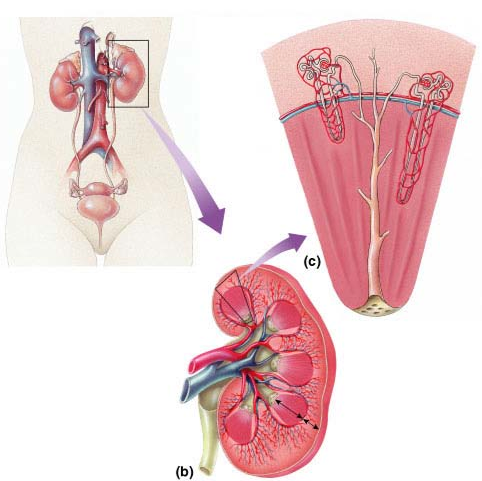 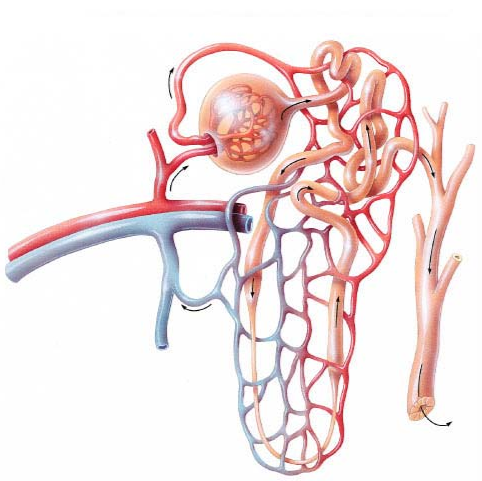 16. Using the diagram of the nephron, note the major exchanges that occur along the various sections. Indicate the osmolarity (salt conditions) in each region.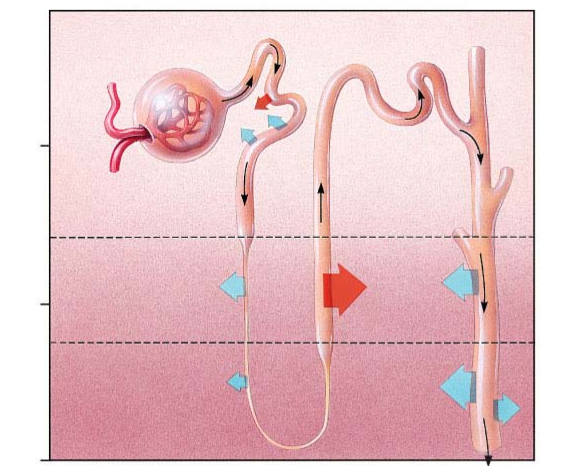 17. Explain how the descending limb and the ascending limb of the loop of Henle differ. ________________________________________________________________18. Explain how these structural differences make it possible for the kidney to produce concentrated urine.        ___________________________________________________________Describe the feedback mechanisms that regulate the kidney. a. ADH ____________________________________________________________________________________________________________________________________________________________________________________________________________________________________________ b. Aldosterone ____________________________________________________________________________________________________________________________________________________________________________________________________________________________________________ c. ANH _________________________________________________________________________________________________________________________________________________________________________________ 